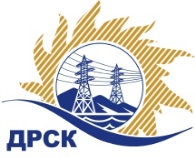 Акционерное Общество«Дальневосточная распределительная сетевая  компания»ПРОТОКОЛ № 109/МР-Рзаседания Закупочной комиссии по запросу котировок в электронной форме в электронной форме, участниками которого могут быть только субъекты малого и среднего предпринимательства «Привода выключателей и запчасти к ним », закупка № 64.СПОСОБ И ПРЕДМЕТ ЗАКУПКИ: запрос котировок в электронной форме в электронной форме, участниками которого могут быть только субъекты малого и среднего предпринимательства «Привода выключателей и запчасти к ним », закупка № 64.КОЛИЧЕСТВО ПОДАННЫХ ЗАЯВОК НА УЧАСТИЕ В ЗАКУПКЕ: 6 (шесть) заявок.ВОПРОСЫ, ВЫНОСИМЫЕ НА РАССМОТРЕНИЕ ЗАКУПОЧНОЙ КОМИССИИ: О рассмотрении результатов оценки основных частей заявок УчастниковОб отклонении заявки Участника ООО «Илиган», №16940Об отклонении заявки Участника ООО «АртельЭнерго», № 17060Об отклонении заявки Участника ООО «УЭТМ-Монтаж», №17265О признании закупки несостоявшейся.РЕШИЛИ:По вопросу № 1Признать объем полученной информации достаточным для принятия решения.Принять к рассмотрению основных части заявок следующих участников:По вопросу № 2Отклонить заявку Участника ООО «Илиган», №16940 от дальнейшего рассмотрения на основании подпункта «е» пункта 4.9.5 Документации о закупке, как несоответствующую следующим требованиям:По вопросу № 31. Отклонить заявку Участника ООО «АртельЭнерго», № 17060 от дальнейшего рассмотрения на основании подпункта «е» пункта 4.9.5 Документации о закупке, как несоответствующую следующим требованиям:По вопросу № 41. Отклонить заявку Участника №  ООО «УЭТМ-Монтаж», №17265 от дальнейшего рассмотрения на основании подпункта «г» пункта 4.9.5 Документации о закупке, как несоответствующую следующим требованиям:По вопросу № 51. Признать закупку «Привода выключателей и запчасти к ним» несостоявшейся на основании подпункта «б» пункта 4.16.1 Документации о закупке, так как по результатам рассмотрения основных частей заявок принято решение о признании менее 2 (двух) заявок соответствующими требованиям Документации о закупки.Исп. Терёшкина Г.М.Тел. 397-205г. Благовещенск«25»  января  2019№п/пНаименование, адрес и ИНН Участника и/или его идентификационный номерДата и время регистрации заявокДата и время внесения изменений в заявкуООО «Илиган», №1694021.12.2018 11:2921.12.2018 11:31ООО «АртельЭнерго», № 1706021.12.2018 15:3021.12.2018 15:51ООО «УЭТМ-Монтаж», №1726524.12.2018 08:4424.12.2018 08:49№п/пНаименование, адрес и ИНН Участника и/или его идентификационный номерДата и время регистрации заявокДата и время внесения изменений в заявкуООО «Илиган», №1694021.12.2018 11:2921.12.2018 11:31ООО «АртельЭнерго», № 1706021.12.2018 15:3021.12.2018 15:51ООО «УЭТМ-Монтаж», №1726524.12.2018 08:4424.12.2018 08:49№ п/пОснования для отклонения1.2.Участник в основную часть своей заявки не вложил следующие документы:•	Опись документов (форма 1), входящих в основную часть заявки, по форме и в соответствии с инструкциями, приведенными в настоящей Документации о закупке (подраздел 7.1);•	Письмо о подаче оферты (форма 2) по форме и в соответствии с инструкциями, приведенными в настоящей Документации о закупке (подраздел 7.2); Календарный график (форма 5) по форме и в соответствии с инструкциями, приведенными в настоящей Документации о закупке (подраздел 7.5);•	Протокол разногласий по проекту Договора (форма 6) по форме и в соответствии с инструкциями, приведенными в настоящей Документации о закупке (подраздел 7.6);•	Анкета Участника (форма 7) по форме и в соответствии с инструкциями, приведенными в настоящей Документации о закупке (подраздел 7.7);что не соответствует подпункту 1 пункту 12.1 раздела 11  и пункта 4.5.1 Документации о закупке.Участник в основную часть своей заявки вложил: «Коммерческое предложение», в котором отражены сведения о ценовом предложении Участника, что не соответствует п. 4.5.1.3 и подпункт 5 пункт 12.1  раздел 12 Документации о закупке.№ п/пОснования для отклоненияУчастник в основную часть своей заявки вложил следующие файлы/документы: «Коммерческое предложение» и «Заверение об обстоятельствах», в которых отражены сведения о ценовом предложении Участника, что не соответствует п. 4.5.1.3 и подпункт 5 пункт 12.1  раздел 12 Документации о закупке.№ п/пОснования для отклоненияУчастник в основную часть своей заявки вложил следующие файлы/документы: «Письмо о подаче оферты» (указал стоимость заявки), «Коммерческое предложение» и «Заверение об обстоятельствах», в которых отражены сведения о ценовом предложении Участника, что не соответствует п. 4.5.1.3 и подпункт 5 пункт 12.1  раздел 12 Документации о закупке.Секретарь Закупочной комиссии  ____________________М.Г. Елисеева